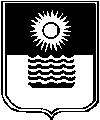                                           Начальнику                                           управления образования                                          муниципального образования                                          администрации                                           город-курорт Геленджик                                             О.В. РадчевскойОтчет о выполнении плана работы по профилактике курения и наркомании  среди учащихся МБОУ СОШ № 20 им. Н.И. Ходенко № 20 на 2019 годДиректор МБОУ СОШ № 20 													Шакалова И.В.МУНИЦИПАЛЬНОЕ  БЮДЖЕТНОЕ ОБЩЕОБРАЗОВАТЕЛЬНОЕУЧРЕЖДЕНИЕ СРЕДНЯЯ ОБЩЕОБРАЗОВАТЕЛЬНАЯ ШКОЛА №20 им. Н.И. ХОДЕНКОмуниципального образованиягород-курорт ГеленджикСоветская ул., д.37, с.Пшада, 353483, тел/факс: (86141) 6-83-30,ОКПО 43632153ИНН 2304027752, КПП 230401001                                          №	     На №                            от№ п/пНаименование мероприятия Срок исполнения Срок исполнения Информация о выполнении I. ОРГАНИЗАЦИОННЫЕ  МЕРОПРИЯТИЯI. ОРГАНИЗАЦИОННЫЕ  МЕРОПРИЯТИЯI. ОРГАНИЗАЦИОННЫЕ  МЕРОПРИЯТИЯI. ОРГАНИЗАЦИОННЫЕ  МЕРОПРИЯТИЯI. ОРГАНИЗАЦИОННЫЕ  МЕРОПРИЯТИЯ1.1.Оформление информационных стендов по профилактике наркомании и пропаганде здорового образа жизни в подведомственных учреждениях для учащихся, педагогов и родительской общественности в течение года - количество стендов – 2;-  рубрики: информация, рекомендации для обучающихся, рекомендации для родителей, телефоны доверия и служб, вывешены телефоны экстренных служб, телефоны доверия, антинаркотической комиссии муниципального образования; ссылки на интернет-сайты антинаркотической направленности; информация для родителей (об основных факторах риска и защиты, буклет от Антинаркотической комиссии Краснодарского края) - периодичность обновления – 1 раз в четверть. - количество стендов – 2;-  рубрики: информация, рекомендации для обучающихся, рекомендации для родителей, телефоны доверия и служб, вывешены телефоны экстренных служб, телефоны доверия, антинаркотической комиссии муниципального образования; ссылки на интернет-сайты антинаркотической направленности; информация для родителей (об основных факторах риска и защиты, буклет от Антинаркотической комиссии Краснодарского края) - периодичность обновления – 1 раз в четверть.1.2. Мероприятия по недопущению курения несовершеннолетних, педагогов, родителей (законных представителей) на территории и вблизи образовательного учреждения (рейды, дежурство и др.)Ежемесячно в течение годаВсего проведено:-рейдов по территории школы  -  24/9;- дежурство педагогов на переменах –ежедневно.Всего проведено:-рейдов по территории школы  -  24/9;- дежурство педагогов на переменах –ежедневно.1.3.Проведение рейдовых мероприятий по микрорайону школы, по торговым точкам, расположенным вблизи образовательных учреждений с целью недопущения продажи несовершеннолетним спиртосодержащей и табачной продукцииОдин раз в месяцВсего проведено:-рейдов по территории школы  -  22/9;- дежурство педагогов на переменах – ежедневно.Проведение рейдовых мероприятий по  торговым точкам- 10Всего проведено:-рейдов по территории школы  -  22/9;- дежурство педагогов на переменах – ежедневно.Проведение рейдовых мероприятий по  торговым точкам- 101.4.Проведение лекций и семинаров для специалистов Штабов воспитательной работы по вопросам профилактики наркомании Всего проведено за год: -семинары  2 Всего проведено за год: -семинары  2 II. МЕРОПРИЯТИЯ ПО РАННЕМУ ВЫЯВЛЕНИЮ ДЕТЕЙ «ГРУППЫ РИСКА»II. МЕРОПРИЯТИЯ ПО РАННЕМУ ВЫЯВЛЕНИЮ ДЕТЕЙ «ГРУППЫ РИСКА»II. МЕРОПРИЯТИЯ ПО РАННЕМУ ВЫЯВЛЕНИЮ ДЕТЕЙ «ГРУППЫ РИСКА»II. МЕРОПРИЯТИЯ ПО РАННЕМУ ВЫЯВЛЕНИЮ ДЕТЕЙ «ГРУППЫ РИСКА»II. МЕРОПРИЯТИЯ ПО РАННЕМУ ВЫЯВЛЕНИЮ ДЕТЕЙ «ГРУППЫ РИСКА»2.1.Выявление несовершеннолетних и постановка на  внутришкольный учет за курениев течение года- численность, состоящих на внутришкольном учете  всего - 5,из них за курение - 0;-информация о работе по итогам онлайн тестирования – тестирование прошли 156 человек.- численность, состоящих на внутришкольном учете  всего - 5,из них за курение - 0;-информация о работе по итогам онлайн тестирования – тестирование прошли 156 человек.2.2.Проведение диагностики отношения к наркомании (анкетирование, соц.опросы, проведение диагностических исследований). По результатам  диагностики - организация детям и их родителям психолого-педагогической помощи.Сентябрь 2019 годаБыла проведена диагностика отношения учащихся к наркомании.Проведено анкетирование учащихся классов по выявлению вредных привычек.Была проведена диагностика отношения учащихся к наркомании.Проведено анкетирование учащихся классов по выявлению вредных привычек.III. ОРГАНИЗАЦИЯ РАБОТЫ С ДЕТЬМИ И РОДИТЕЛЯМИ (ЗАКОННЫМИ ПРЕДСТАВИТЕЛЯМИ)III. ОРГАНИЗАЦИЯ РАБОТЫ С ДЕТЬМИ И РОДИТЕЛЯМИ (ЗАКОННЫМИ ПРЕДСТАВИТЕЛЯМИ)III. ОРГАНИЗАЦИЯ РАБОТЫ С ДЕТЬМИ И РОДИТЕЛЯМИ (ЗАКОННЫМИ ПРЕДСТАВИТЕЛЯМИ)III. ОРГАНИЗАЦИЯ РАБОТЫ С ДЕТЬМИ И РОДИТЕЛЯМИ (ЗАКОННЫМИ ПРЕДСТАВИТЕЛЯМИ)III. ОРГАНИЗАЦИЯ РАБОТЫ С ДЕТЬМИ И РОДИТЕЛЯМИ (ЗАКОННЫМИ ПРЕДСТАВИТЕЛЯМИ)3.1.Организация и проведение Дней здоровья в образовательных  учрежденияхв течение года (по отдельному графику)Всего проведено 8:1-11 классы, 414 человек.Всего проведено 8:1-11 классы, 414 человек.3.2.Проведение лекционных занятий и индивидуальных бесед с несовершеннолетними по профилактике правонарушений и преступлений, связанных  с незаконным оборотом и потреблением наркотических веществв течение года (по отдельному графику)Всего проведено 58:5-11 классы, 210 человек.Всего проведено 58:5-11 классы, 210 человек.3.3. Проведение тематических вечеров для учащихсяв течение года (по отдельному графику)Всего проведено 5:8-9 е классы,140 человек.Всего проведено 5:8-9 е классы,140 человек.3.4.Подготовка и проведение лекций, тематических бесед для родителей учащихсяв течение года(по отдельному графику)Всего проведено 76:160 человек.Всего проведено 76:160 человек.3.5.Проведение родительских собраний с приглашением врача-нарколога:-«Химическая зависимость: условия возникновения и способы профилактики»-«Раннее выявление детей и молодежи, злоупотребляющих психоактивными веществами (ПАВ)» и др.в течение года (по отдельному графику)Всего проведено – 2/230 человек.Всего проведено – 2/230 человек.3.6.Оформление тематических книжных выставок в образовательных учреждениях в течение года (по отдельному графику)В учебном заведении в январе была сделана выставка «Альтернатива плохим привычкам», в марте – выставка «Путь в никуда», в сентября – «Здоровое будущее – правильный выбор!», в ноябре – «Последствия выбора».В учебном заведении в январе была сделана выставка «Альтернатива плохим привычкам», в марте – выставка «Путь в никуда», в сентября – «Здоровое будущее – правильный выбор!», в ноябре – «Последствия выбора».3.7.Участие во Всероссийской акции «Сообщи, где торгуют смертью»март, июнь, ноябрь  15/413 15/4133.8Проведение собраний для родителей учащихся 8-11-х  классов по вопросам организации и проведения анонимного добровольного экспресс-тестирования школьников сентябрьВсего проведено 1:- 150 человек.Всего проведено 1:- 150 человек.3.9Проведение мероприятий, приуроченных  к Международному дню борьбы с наркоманией и наркобизнесом 26 июняиюньПосещение мероприятия для детей в ДК с. Пшада «Скажи нет наркотикам» 100 человекПосещение мероприятия для детей в ДК с. Пшада «Скажи нет наркотикам» 100 человек3.10Проведение родительских собраний накануне проведения выпускных вечеров в образовательных учреждениях, направленных на разъяснение последствий воздействия на организм несовершеннолетних алкоголя, токсических и наркотических веществмайВсего проведено - 4:"Профилактика злоупотребления психоактивных веществ", 9, 11 классы, 70 человек.  Всего проведено - 4:"Профилактика злоупотребления психоактивных веществ", 9, 11 классы, 70 человек.  3.11Проведение мероприятий, приуроченных  к Международному дню борьбы с наркоманией и наркобизнесом 26 июня июньВсего проведено - 4: - выставка школьной библиотеки «Нет наркотикам!», 5-11 классы, 127 человек;- беседы по профилактике злоупотребления психоактивных веществ «Мы за здоровый образ жизни», 7-8 классы, 75 человек; - встреча обучающихся с врачом-наркологом на тему «Наркотики - Секреты манипуляции», 8 класс, 26 человек;- спортивные эстафеты «Спорт вместо наркотиков», 3-4 классы, 90 человек.Всего проведено - 4: - выставка школьной библиотеки «Нет наркотикам!», 5-11 классы, 127 человек;- беседы по профилактике злоупотребления психоактивных веществ «Мы за здоровый образ жизни», 7-8 классы, 75 человек; - встреча обучающихся с врачом-наркологом на тему «Наркотики - Секреты манипуляции», 8 класс, 26 человек;- спортивные эстафеты «Спорт вместо наркотиков», 3-4 классы, 90 человек.3.12Проведение мероприятий антинаркотической направленности в  летних лагерях дневного и круглосуточного пребывания,  организованных на базе образовательных учреждений  муниципального образования  город-курорт Геленджикиюнь - августВ рамках акции были проведены следующие мероприятия: беседы «Подросток и закон» в рамках тематической площадки «Занимательное правоведение» о последствиях и мерах наказания при правонарушениях подростков, «Административная и уголовная ответственность. Изучение УК РФ, АК РФ», «Административная и уголовная ответственность. Человеческие ценности», «С чего начинаются преступления», «Принятие на себя ответственности за собственный образ жизни» / охват всего 80 чел.Также была организована работа вечерней спортивной площадки (охват 100 человек), работа секций в школе (охват 54 человек), проведение дней здоровья для учащихся 1-8 классов и 10 классов (охват 260 человек), проведение ежедневных зарядок в ЛДП «Солнышко» для детей и вожатых (охват 100 человек), проведение «Весёлых стартов в ЛДП «Солнышко» (охват 95 человек), организация оздоровительных походов на туристическую поляну, к дольменам, проведение недели антинарко– лекции, занятия, игры, соревнования, походы, выставка книг и раздача листовок (охват 320 человек), посещение мероприятия для детей по антинарко в ДК Пшада (охват 100 человек).В рамках акции были проведены следующие мероприятия: беседы «Подросток и закон» в рамках тематической площадки «Занимательное правоведение» о последствиях и мерах наказания при правонарушениях подростков, «Административная и уголовная ответственность. Изучение УК РФ, АК РФ», «Административная и уголовная ответственность. Человеческие ценности», «С чего начинаются преступления», «Принятие на себя ответственности за собственный образ жизни» / охват всего 80 чел.Также была организована работа вечерней спортивной площадки (охват 100 человек), работа секций в школе (охват 54 человек), проведение дней здоровья для учащихся 1-8 классов и 10 классов (охват 260 человек), проведение ежедневных зарядок в ЛДП «Солнышко» для детей и вожатых (охват 100 человек), проведение «Весёлых стартов в ЛДП «Солнышко» (охват 95 человек), организация оздоровительных походов на туристическую поляну, к дольменам, проведение недели антинарко– лекции, занятия, игры, соревнования, походы, выставка книг и раздача листовок (охват 320 человек), посещение мероприятия для детей по антинарко в ДК Пшада (охват 100 человек).3.13Участие в краевых соревнованиях школьников «Кубань олимпийская – против наркотиков»сентябрь - октябрьУчастие в муниципальном этапе Всекубанской спартакиады среди обучающихся общеобразовательных учреждений Краснодарского края «Спортивные надежды Кубани»Участие в муниципальном этапе Всекубанской спартакиады среди обучающихся общеобразовательных учреждений Краснодарского края «Спортивные надежды Кубани»3.14Тематические классные часы по проблеме ВИЧ и СПИДаноябрь – декабрь Всего проведено - 6:- «Если ты молод: о ВИЧ/СПИДе и наркомании», 110 человек.Всего проведено - 6:- «Если ты молод: о ВИЧ/СПИДе и наркомании», 110 человек.3.15Проведение мероприятий, приуроченных ко Дню борьбы со СПИДом 1 декабря Всего проведено - 4:- книжная выставка «Вместе против СПИДа», конкурс рисунков и плакатов «Минздрав предупреждает!», видеолекторий «ВИЧ: что должен знать каждый, 9-11 классы, 103 человек. Всего проведено - 4:- книжная выставка «Вместе против СПИДа», конкурс рисунков и плакатов «Минздрав предупреждает!», видеолекторий «ВИЧ: что должен знать каждый, 9-11 классы, 103 человек. 3.16Участие во Всероссийской акции «Спорт – альтернатива пагубным привычкам»ноябрь-декабрьВ акции приняли участие 413 учащихся и 26 педагоговВ акции приняли участие 413 учащихся и 26 педагогов